Załącznik nr …HARMONOGRAM SZKOLENIA ....................………………………………................                                                                                                                                                                                                  ........................................................................................                                                                                                                                                          (imię i nazwisko upoważnionego przedstawiciela                                                                                                                                                       instytucji szkoleniowej)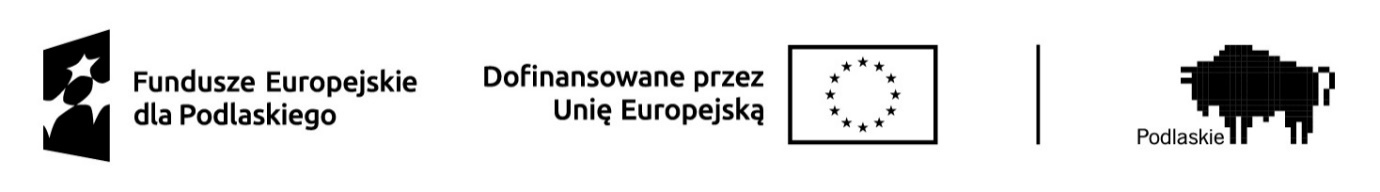 Projekt: „Aktywizacja zawodowa osób bezrobotnych w powiecie białostockim oraz powiecie miasto Białystok (I)”współfinansowany z Europejskiego Funduszu Społecznego Plusw ramach Programu Fundusze Europejskie dla Podlaskiego 2021-2027FEPD.07.01-IP.01-0012/23-00Kolejny dzień szkoleniaDataLiczba godzin danego dnia(RAZEM)Godzina rozpoczęciazajęćTematy zajęćWykładowca(imię i nazwisko)Miejsce szkoleniaUwagi